SME Foundation Silent Auction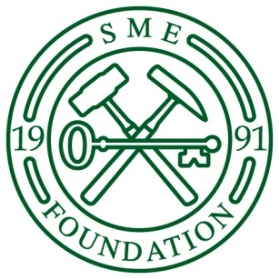 2014 SME Annual Meeting/ExhibitFebruary 23-27, 2014Please return your completed form to Christina Page at page@smenet.org or include with your Silent Auction donation item and mail directly to: SME FoundationAttn: Christina Page12999 E. Adam Aircraft CircleEnglewood, CO 80112Monetary DonationMonetary DonationMonetary DonationMonetary DonationMonetary DonationMonetary DonationMonetary DonationMonetary DonationMonetary DonationMonetary DonationMonetary DonationMonetary DonationMonetary DonationMonetary DonationMonetary DonationMonetary DonationMonetary DonationYes, I/we would like to make a tax-deductible contribution to the 2014 SME Foundation Silent Auction!Yes, I/we would like to make a tax-deductible contribution to the 2014 SME Foundation Silent Auction!Yes, I/we would like to make a tax-deductible contribution to the 2014 SME Foundation Silent Auction!Yes, I/we would like to make a tax-deductible contribution to the 2014 SME Foundation Silent Auction!Yes, I/we would like to make a tax-deductible contribution to the 2014 SME Foundation Silent Auction!Yes, I/we would like to make a tax-deductible contribution to the 2014 SME Foundation Silent Auction!Yes, I/we would like to make a tax-deductible contribution to the 2014 SME Foundation Silent Auction!Yes, I/we would like to make a tax-deductible contribution to the 2014 SME Foundation Silent Auction!Yes, I/we would like to make a tax-deductible contribution to the 2014 SME Foundation Silent Auction!Yes, I/we would like to make a tax-deductible contribution to the 2014 SME Foundation Silent Auction!Yes, I/we would like to make a tax-deductible contribution to the 2014 SME Foundation Silent Auction!Yes, I/we would like to make a tax-deductible contribution to the 2014 SME Foundation Silent Auction!Yes, I/we would like to make a tax-deductible contribution to the 2014 SME Foundation Silent Auction!Yes, I/we would like to make a tax-deductible contribution to the 2014 SME Foundation Silent Auction!Yes, I/we would like to make a tax-deductible contribution to the 2014 SME Foundation Silent Auction!Yes, I/we would like to make a tax-deductible contribution to the 2014 SME Foundation Silent Auction!Yes, I/we would like to make a tax-deductible contribution to the 2014 SME Foundation Silent Auction!Amount:Amount:Card type:Card type:Card type:Name:Name:Company Name (if applicable):Company Name (if applicable):Credit Card Number:Credit Card Number:Billing Address:Billing Address:EXP Date (mm/yy):EXP Date (mm/yy):EXP Date (mm/yy):EXP Date (mm/yy):EXP Date (mm/yy):City:City:State:Zip:Zip:CCV:Email:Email:Phone:Phone:Contribute Silent Auction ItemsContribute Silent Auction ItemsContribute Silent Auction ItemsContribute Silent Auction ItemsContribute Silent Auction ItemsContribute Silent Auction ItemsContribute Silent Auction ItemsContribute Silent Auction ItemsContribute Silent Auction ItemsContribute Silent Auction ItemsContribute Silent Auction ItemsContribute Silent Auction ItemsContribute Silent Auction ItemsContribute Silent Auction ItemsContribute Silent Auction ItemsContribute Silent Auction ItemsContribute Silent Auction ItemsI would like to donate the following item(s) for the 2014 SME Foundation Silent Auction.  You will receive a receipt for your tax-deductible items.I would like to donate the following item(s) for the 2014 SME Foundation Silent Auction.  You will receive a receipt for your tax-deductible items.I would like to donate the following item(s) for the 2014 SME Foundation Silent Auction.  You will receive a receipt for your tax-deductible items.I would like to donate the following item(s) for the 2014 SME Foundation Silent Auction.  You will receive a receipt for your tax-deductible items.I would like to donate the following item(s) for the 2014 SME Foundation Silent Auction.  You will receive a receipt for your tax-deductible items.I would like to donate the following item(s) for the 2014 SME Foundation Silent Auction.  You will receive a receipt for your tax-deductible items.I would like to donate the following item(s) for the 2014 SME Foundation Silent Auction.  You will receive a receipt for your tax-deductible items.I would like to donate the following item(s) for the 2014 SME Foundation Silent Auction.  You will receive a receipt for your tax-deductible items.I would like to donate the following item(s) for the 2014 SME Foundation Silent Auction.  You will receive a receipt for your tax-deductible items.I would like to donate the following item(s) for the 2014 SME Foundation Silent Auction.  You will receive a receipt for your tax-deductible items.I would like to donate the following item(s) for the 2014 SME Foundation Silent Auction.  You will receive a receipt for your tax-deductible items.I would like to donate the following item(s) for the 2014 SME Foundation Silent Auction.  You will receive a receipt for your tax-deductible items.I would like to donate the following item(s) for the 2014 SME Foundation Silent Auction.  You will receive a receipt for your tax-deductible items.I would like to donate the following item(s) for the 2014 SME Foundation Silent Auction.  You will receive a receipt for your tax-deductible items.I would like to donate the following item(s) for the 2014 SME Foundation Silent Auction.  You will receive a receipt for your tax-deductible items.I would like to donate the following item(s) for the 2014 SME Foundation Silent Auction.  You will receive a receipt for your tax-deductible items.I would like to donate the following item(s) for the 2014 SME Foundation Silent Auction.  You will receive a receipt for your tax-deductible items.1.Estimated ValueEstimated ValueEstimated ValueEstimated Value$      2. Estimated ValueEstimated ValueEstimated ValueEstimated Value$      3. Estimated ValueEstimated ValueEstimated ValueEstimated Value$      Volunteer to be a matching donorVolunteer to be a matching donorVolunteer to be a matching donorVolunteer to be a matching donorVolunteer to be a matching donorVolunteer to be a matching donorVolunteer to be a matching donorVolunteer to be a matching donorVolunteer to be a matching donorVolunteer to be a matching donorVolunteer to be a matching donorVolunteer to be a matching donorVolunteer to be a matching donorVolunteer to be a matching donorVolunteer to be a matching donorVolunteer to be a matching donorVolunteer to be a matching donorI am willing to match the silent auction proceeds for:I am willing to match the silent auction proceeds for:I am willing to match the silent auction proceeds for:I am willing to match the silent auction proceeds for:I am willing to match the silent auction proceeds for:I am willing to match the silent auction proceeds for:I am willing to match the silent auction proceeds for:I am willing to match the silent auction proceeds for:I am willing to match the silent auction proceeds for:I am willing to match the silent auction proceeds for:I am willing to match the silent auction proceeds for:I am willing to match the silent auction proceeds for:I am willing to match the silent auction proceeds for:I am willing to match the silent auction proceeds for:I am willing to match the silent auction proceeds for:I am willing to match the silent auction proceeds for:I am willing to match the silent auction proceeds for: